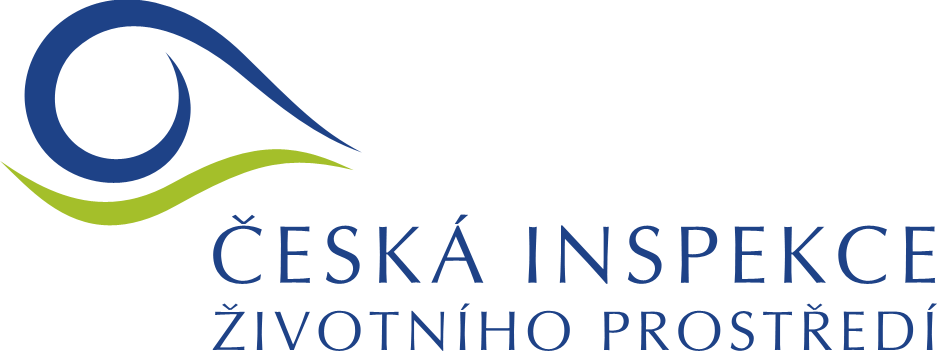 Příloha č. 4 k Výzvě a zadávacím podmínkám Čestné prohlášení o splnění podmínek základní způsobilosti ve vztahu 
k České republiceÚčastník: ……………... sídlem: ……………………………………IČO: …………………… výběrového řízení k veřejné zakázce malého rozsahu s názvem: Výmalba na OI Ústí nad Labem, tímto čestně prohlašuji, že jako:a)	účastník výběrového řízení (a v případě právnické osoby i každý člen statutárního orgánu analogicky dle § 74 odst. 2 zákona) nebyl v zemi svého sídla v posledních 5 letech před zahájením výběrového řízení pravomocně odsouzen pro trestný čin uvedený v příloze č. 3 zákona nebo obdobný trestný čin podle právního řádu země sídla dodavatele; k zahlazeným odsouzením se nepřihlíží, 	trestným činem pro účely prokázání splnění základní způsobilosti analogicky podle § 74 odst. 1 písm. a) se rozumí:		- trestný čin spáchaný ve prospěch organizované zločinecké skupiny nebo trestný čin účasti 
  	  na organizované zločinecké skupině,
	- trestný čin obchodování s lidmi,
	- tyto trestné činy proti majetku:
	   	1. podvod,
	 	2. úvěrový podvod,
	   	3. dotační podvod,
	   	4. podílnictví,
	   	5. podílnictví z nedbalosti,
	   	6. legalizace výnosů z trestné činnosti,
	   	7. legalizace výnosů z trestné činnosti z nedbalosti.
	- tyto trestné činy hospodářské:
	   	1. zneužití informací a postavení v obchodním styku,
	   	2. sjednání výhody při zadání veřejné zakázky, při veřejné soutěži a veřejné dražbě,
	   	3. pletichy při zadání veřejné zakázky a při veřejné soutěži,
	   	4. pletichy při veřejné dražbě,
	   	5. poškození finančních zájmů Evropské unie.
	- trestné činy obecně nebezpečné,
	- trestné činy proti České republice, cizímu státu a mezinárodní organizaci,
	- tyto trestné činy proti pořádku ve věcech veřejných:
	   	1. trestné činy proti výkonu pravomoci orgánu veřejné moci a úřední osoby,
	   	2. trestné činy úředních osob,
	   	3. úplatkářství,
	   	4. jiná rušení činnosti orgánu veřejné moci.b)	účastník výběrového řízení nemá v České republice nebo v zemi svého sídla v evidenci daní zachycen splatný daňový nedoplatek,c)	účastník výběrového řízení nemá v České republice nebo v zemi svého sídla splatný nedoplatek na pojistném nebo na penále na veřejné zdravotní pojištění,d)	účastník výběrového řízení nemá v České republice nebo v zemi svého sídla splatný nedoplatek na pojistném nebo na penále na sociální zabezpečení a příspěvku na státní politiku zaměstnanosti,e)	účastník výběrového řízení není v likvidaci, nebylo proti němu vydáno rozhodnutí o úpadku, nebyla vůči němu nařízena nucená správa podle jiného právního předpisu nebo v obdobné situaci podle právního řádu země sídla dodavatele.V ………………… dne…………………………Podpis:  ……………………………………………………………………………………(osoba/osoby oprávněná/oprávněné jednat jménem či za účastníka) 